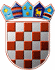          REPUBLIKA HRVATSKA
KRAPINSKO-ZAGORSKA ŽUPANIJA         ŽUPANIJSKA SKUPŠTINAKLASA: 004-01/14-01/03URBROJ: 2140/01-01-14-5Krapina, 17. prosinac 2014.             Na temelju članka 17. Statuta Krapinsko-zagorske županije («Službeni glasnik Krapinsko-zagorske županije», broj 13/01, 5/06, 14/09, 11/13 i 26/13 – pročišćeni tekst) i odredbi Strategije suzbijanja korupcije  («Narodne novine», broj 75/08), Županijska skupština Krapinsko - zagorske županije na 10. sjednici održanoj dana 17. prosinca 2014. godine donijela jeO D L U K Uo osnivanju Antikorupcijskog povjerenstva Krapinsko-zagorske županijeI. OPĆE ODREDBEČlanak 1.            Županijska skupština Krapinsko-zagorske županije osniva Antikorupcijsko povjerenstvo Krapinsko-zagorske županije kao savjetodavno tijelo Županijske skupštine za praćenje i suzbijanje korupcije na području Krapinsko-zagorske županije (u daljnjem tekstu: Povjerenstvo).Članak 2.            Ovom Odlukom utvrđuju se zadaće, sastav i način imenovanja članova Povjerenstva i druga pitanja od važnosti za rad Povjerenstva.II. ZADAĆE POVJERENSTVAČlanak 3.            Zadaće Povjerenstva su:            - izrađuje i predlaže Županijskoj skupštini program kojim se u obavljanju poslova iz djelokruga tijela Krapinsko-zagorske županije smanjuje ili onemogućava pojava korupcije,            - provodi i prati realizaciju programa suzbijanja korupcije za Krapinsko-zagorsku županiju,           - predlaže Županijskoj skupštini ostale mjere aktivnosti na sprečavanju svih vrsta koruptivnog ponašanja,           - sustavno prati podatke o pojavama korupcije koje mu dostavljaju građani i pravne osobe,           - provodi informiranje javnosti o provedbi programa i mjera za suzbijanje korupcije za Krapinsko-zagorsku županiju,           - provodi informiranje javnosti o načinima prijave uočenih pojava i slučajeva korupcije,           - surađuje s ostalim čimbenicima zaduženim za provedbu programa za suzbijanje korupcije na podizanju ukupne svijesti u javnosti o štetnosti korupcije,           - prati Nacionalnu strategiju suzbijanja korupcije,           - podnosi izvješće Županijskoj skupštini o realizaciji programa za suzbijanje korupcije,           - jednom godišnje izvještava Županijsku skupštinu o svom radu.III. SASTAV, IMENOVANJE I NAČIN RADA POVJERENSTVAČlanak 4.            Povjerenstvo ima predsjednika, zamjenika predsjednika i pet članova.            U Povjerenstvo članovi predstavničke većine u Županijskoj skupštini daju jednog člana,  članovi predstavničke manjine u Županijskoj skupštini daju dva člana, a četiri se člana bira temeljem javnog poziva.             Javnim pozivom bira se četiri člana iz reda uglednih javnih djelatnika.             Odbor za izbor i imenovanja Županijske skupštine raspisuje i provodi javni poziv za predlaganje kandidata za članove Povjerenstva.Članak 5.            Mandat članova Povjerenstva traje do isteka tekućeg mandata Županijske skupštine Krapinsko-zagorske županije.            Povjerenstvo radi na sjednicama.            Sjednice saziva i njihovim radom rukovodi predsjednik Povjerenstva.            O radu Povjerenstva vodi se zapisnik.Članak 6.           Zbog specifičnosti područja djelovanja, Povjerenstvo će donijeti Poslovnik kojim će se detaljnije propisati organizacija i način rada Povjerenstva.Članak 7.           Članovi Povjerenstva imaju pravo na naknadu za svoj rad sukladno Odluci Županijske skupštine Krapinsko-zagorske županije o naknadama članovima Županijske skupštine i njezinih radnih tijela.Članak 8.           Izrazi koji se koriste u ovoj Odluci, a koji imaju rodno značenje, bez obzira na to koriste li se u muškom ili ženskom rodu, obuhvaćaju, na jednak način, muški i ženski rod.IV. ZAVRŠNE ODREDBEČlanak 9.           Stručne, administrativne i tehničke poslove za Povjerenstvo obavljat će Upravni odjel nadležan za problematiku korupcije/antikorupcije.Članak 10.            Ova Odluka stupa na snagu osmi dan od dana objave u «Službenom glasniku Krapinsko-zagorske županije».                                                                                                  PREDSJEDNICA                                                                                        ŽUPANIJSKE SKUPŠTINE                                                                                         Vlasta Hubicki, dr. vet. med.Dostaviti:Župan,Ministarstvo pravosuđaZagreb, Ulica grada Vukovara 49,Ured državne uprave u Krapinsko-zagorskoj županiji,      n/p predstojnice,Upravni odjel za zdravstvo, socijalnu skrb, udruge i mlade, ovdje,«Službeni glasnik Krapinsko-zagorske županije», za objavu,za prilog zapisniku,za Zbirku isprava,Pismohrana.